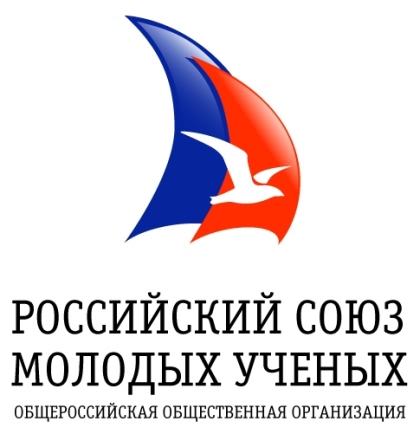 Предлагаем принять участие в издании научного Журнала «Ученые записки Тамбовского отделения РоСМУ».Номер свидетельства о регистрации СМИ в Роскомнадзоре: ПИ № ФС 77 - 75078.ISSN журнала 2658-4328Журнал включен в Российский Индекс Научного Цитирования – РИНЦ (e-LIBRARY.RU), статьи размещаются в научной электронной библиотеке КиберЛенинка (http://cyberleninka.ru).Пятилетний импакт-фактор РИНЦ по итогам 2020 г. - 0,274.Сайт организации http://tambov.rosmu.ruНаша страница социальной сети Вконтакте https://vk.com/club178884822Все статьи проверяются в системе «Антиплагиат». Минимально допустимый уровень авторского текста не менее 70% (оригинальность не менее 60% + цитирования), а также рецензируются независимыми экспертами.Форма заявки:Основные разделы журнала:06.00.00	Экономика. Экономические науки	10.00.00 	Право. Юридические науки82.00.00	Организация и управлениеЖурнал выходит с периодичностью 4 номера в год.Сроки приема статей:- в первый и второй номера 2022 г. до 20 мая;- в третий и четвертый номера 2022 г. до 30 ноября.Обращаем внимание авторов, что предполагаемый объем каждого выпуска запланирован в количестве 15-20 научных статей. После завершения набора новые полученные статьи поступают на обработку для публикации в следующем номере журнала. Авторы материалов получают уведомление о произошедших изменениях.Материалы предоставляются на указанный электронный адрес - rosmu@inbox.ru.К печати принимаются не более 2-х статей от одного автора, включая статус соавтора. Минимальный объем статьи 12 тысяч знаков с пробелами.Максимальное количество авторов в одной статье - три человека.Статья оформляется в виде текстового файла, имя которого должно соответствовать фамилии автора. Параметры форматирования: шрифт – TimesNewRoman; размер шрифта – 14; отступы справа – 1,5; слева – 3,0; сверху и снизу – 2,0; интервал между строками – полуторный. В правом верхнем углу материала необходимо указать фамилию и инициалы автора, ученую степень, ученое звание, название ВУЗа и структурного подразделения, ниже – город. Название статьи нужно оформить заглавными буквами (без кавычек, подчеркиваний, переносов и точек). Обязательны: аннотация, ключевые слова, список литературы (ФИО, название ВУЗа, аннотацию и ключевые слова продублировать на английском языке). Ссылки – затекстовые. Список литературы оформляется в соответствии с ГОСТ 7.1-2003 «Библиографическая запись. Библиографическое описание. Общие требования и правила составления», а ссылки - ГОСТ Р 7.0.5—2008 «Библиографическая ссылка. Общие требования и правила составления».Пример оформления:В тексте:Основными критериями при отборе кандидатов в резерв являются: соответствующий уровень образования и профессиональной подготовки; опыт практической работы с людьми; организаторские способности; личностные качества; состояние здоровья; возраст [5, с. 224].В списке литературы:5. Кибанов, А. Я. Управление персоналом организации. Стратегия, маркетинг, интернационализация /А. Я. Кибанов. - М: Инфра-М, 2010.- 304с.Публикация статей бесплатная.От авторов статей принимаются пожертвования на поддержку и развитие журнала «Ученые записки Тамбовского отделения РоСМУ» – 700 рублей.В случае необходимости получения печатного экземпляра журнала оплачиваются почтовые расходы - 300 руб.Платежные реквизиты для зачисления Пожертвования:Тамбовское региональное отделение Общероссийской общественной организации«Российский союз молодых ученых»Редакционная коллегия оставляет за собой право отбора присланных для публикации материалов.Статьи публикуются в авторской редакции.Контактная информация:Главный редактор – Кузьмин Антон Вячеславович к.и.н., заместитель председателя Тамбовского регионального отделения РоСМУ. Телефон для справок – +7-905-120-43-04. Эл. адрес: kuzav2008@rambler.ruРуководитель организации - Беспалов Михаил Владимирович (E-mail: rypy@list.ru, тел. +7-909-23-23-867).Пример оформления текста статьи!Лихачева Е. А.кандидат психологических наукТамбовский филиал Российской академии народного хозяйства и государственной службы при Президенте Российской Федерации,г. Тамбов, РоссияПРОФЕССИОНАЛЬНЫЕ ЦЕННОСТИ В СИСТЕМЕ НРАВСТВЕННЫХ ЦЕННОСТЕЙ ГОСУДАРСТВЕННОГО ГРАЖДАНСКОГО СЛУЖАЩЕГОАннотация: В статье рассматривается система нравственных ценностей государственных гражданских служащих. Особое внимание уделяется профессиональным ценностям государственных гражданских служащих.Ключевые слова: нравственные ценности, профессионализм, компетентность, государственные гражданские служащие.Likhacheva E. A.PhD in PsychologyTambov branch of the Russian presidential academyof national economy and public administrationTambov, RussiaPROFESSIONAL VALUES IN THE SYSTEM OF MORAL VALUES OF THE STATE CIVIL SERVANTAbstract:The article considers the system of moral values of civil servants. Special attention is paid to the professional values of civil servants.Key words: moral values, professionalism, competence, government civil agents.В последнее время объектом пристального внимания является государственный гражданский служащий, его нравственные ценности, образующие составную часть его профессиональной личности, выражающие этическое сознание и выступающие как источник профессиональной адекватности, зрелости и эффективности государственного служащего.………………………………………………..Список литературыАкмеология: учебник  / Под общ. ред. А. А. Дергача. – М.: Изд-во РАГС, 2002. – 270 с.Игнатов, В. Г. Эффективность государственной службы / В.Г. Игнатов, А.В. Понеделков, А.М. Старостин // Государственная служба: теория и организация.  - Ростов-на-Дону, 2006. – 257с.Калачева, Т. Г. Профессионализм государственных служащих субъектов РФ / Т.Г. Калачева. - Н. Новгород, 2004. – 250с.Лихачева, Е. А. Акмеологическая модель развития нравственных ценностей специалистов-управленцев: монография / Е. А. Лихачева, Н. А. Коваль. – Тамбов: Издательство Першина Р.В., 2011. – 150с.Маркова, А. К. Психология профессионализм / А. К. Маркова. – М., 1996. – 170с.Подготовка кадров государственной службы: учебно-методическое пособие / Под общ. ред. Е. А. Яблоковой. – М.: РАГС, 2004. – 160с.Пугачев, В. П. Руководство персоналом организации / В. П. Пугачев. – М.: Аспект Пресс, 2000.– 450с.Примеры оформления списка литературы (библиографического описания)I. Описание книг1. Книги одного, двух или трех авторов описываются под фамилией первого автора:книга одного автора:Чалдаева, Л. А. Экономика предприятия : учебник для бакалавров / Л. А. Чалдаева.— 3-е изд., перераб. и доп.— М.: Юрайт, 2013.— 411 с.v  книга двух авторов:Нехаев, Г. А. Металлические конструкции в примерах и задачах: учеб. пособие  / Г. А. Нехаев, И. А. Захарова.— М.: Изд-во Ассоциации строительных вузов, 2010.— 144 с.книга трех авторов: Акимов, А. П. Работа колес: монография / А. П. Акимов, В. И. Медведев, В. В. Чегулов.— Чебоксары: ЧПИ (ф) МГОУ, 2011.—168 с.2. Книги четырех и более авторов указываются под заглавием (названием) книги. После названия книги, за косой чертой пишется фамилия одного автора и вместо следующих фамилий слово — [и др.].    Информационно-измерительная техника и электроника  : учебник / Г. Г. Раннев [и др.]; под  ред. Г. Г. Раннева.— 3-е изд., стереотип.— М.: Академия, 2009.— 512 с.3. Книги с коллективом авторов, или в которых не указан автор, указываются под заглавием (названием) книги. За косой чертой пишется фамилия редактора, составителя или другого ответственного лица.Анализ и диагностика финансово-хозяйственной деятельности предприятия: учебник / под ред. В. Я. Позднякова.— М.: Инфра-М, 2010.— 617 с.II. Описание статьи из журнала При описании статей из журналов указываются автор статьи, ее название, затем, за двумя косыми чертами указывают название журнала, в котором она опубликована, год, номер, страницы, на которых помещена статья.статья одного автора:Леденева, Г. Л. К вопросу об эволюции в архитектурном творчестве / Г. Л. Леденева  // Промышленное и гражданскоестроительство.— 2009.— № 3.— С. 31–33.статья двух авторов:Шитов, В. Н. Комплексный подход к анализу конкурентоспособности предприятия [Текст] / В. Н. Шитов, О. Ф. Цымбалист // Экономический анализ: теория и практика.— 2014.— № 13. -  С. 59–63.статья трех авторов:Зацепин, П. М. Комплексная безопасность потребителей эксплуатационных характеристик строений / П. М. Зацепин, Н. Н. Теодорович, А. И. Мохов // Промышленное и гражданское строительство. – 2009.— № 3.— С. 42.статья четырех и более авторов:Опыт применения специальных технологий производства работ по устройству ограждающих конструкций котлованов / С. С. Зуев [и др.] // Промышленное и гражданское строителсьво.— 2009.— № 3.— С. 49-50.III. Описание статьи из книг и сборниковстатья из книги одного автора:Каратуев, А. Г. Цели финансового менеджмента / А. Г. Каратуев // Финансовый менеджмент: учебно-справочное пособие / А. Г. Каратуев.— М., 2001.— С. 207–451.статья из книги двух авторов:Безуглов, А. А. Президент Российской Федерации / А. А. Безуглов // Безуглов А. А. Конституционное право России: учебник для юридических вузов (полный курс): в 3-х т. / А. А. Безуглов, С. А. Солдатов.— М., 2001.— Т. 1.— С. 137–370.статья из книги трех и более авторов:Григорьев В. В. Торги: разработка документации: методы проведения / В. В. Григорьев // Григорьев В. В. Управление муниципальной недвижимостью: учебно-практическое пособие / В. А. Григорьев, М. А. Батурин, Л. И. Мишарин.— М., 2001.— С. 399–404.Маркетинговая программа в автомобилестроении (ОАО “АвтоВАЗ”) // Российский маркетинг на пороге третьего тысячелетия: практика крупнейших компаний / А. А. Браверман [и др.]; под ред. А. А. Бравермана.— М., 2001.— Гл. 4.— С. 195–272: табл.статья из сборника научных трудов:Данилова, Н. Е. Моделирование процессов в следящем приводе с исполнительным двигателем постоянного тока при независимом возбуждении  / Н. Е. Данилова, С. Н. Ниссенбаум // Инновации в образовательном процессе: сб. тр. науч. практич. конф.— Чебоксары: ЧПИ (ф) МГОУ, 2013.— Вып. 11. -  С. 158–160.IV. Описание официальных изданийНормативные документы (указы президента, постановления правительства, законы и т.п.)Конституция Российской Федерации : принята всенародным голосованием 12 декабря 1993 года.— М.: Эксмо, 2013.— 63 с.Уголовный кодекс Российской Федерации. Официальный текст: текст Кодекса приводится по состоянию на 23 сентября2013 г.— М.: Омега-Л, 2013.— 193 с.О естественных монополиях: закон Российской Федерации // Сборник Федеральных конституционных законов и федеральных законов. – М., 1995. – Вып. 12. - С. 148-158.О проведении в Российской Федерации года молодежи : указ Президента Российской Федерации от 18.09.2008 г. № 1383 // Вестник образования России.— 2008.— № 20 (окт.). -  С. 13–14.V. Описание нормативно-технических и технических документовГОСТ Р 517721–2001. Аппаратура радиоэлектронная бытовая. Входные и выходные параметры и типы соединений. Технические требования.  — Введ. 2002-01-01.— М.: Изд-во стандартов, 2001.— 27 с.илиАппаратура радиоэлектронная бытовая. Входные и выходные параметры и типы  соединения. Технические требования: ГОСТ Р 517721–2001. -Введ. 2002-01-01.— М.: Изд-во стандартов, 2001.— 27 с.Пат. 2187888 Российская Федерация, МПК7 Н 04 В 1/38, Н 04 J 13/00. Приемопередающее устройство / Чугаева В. И.; заявитель и патентообладатель Воронеж. науч.-исслед. ин-т связи.— № 2000131736/09; заявл. 18.12.00; опубл. 20.08.02, Бюл. № 23 (II ч.).— 3 с.VI. Описание электронных ресурсовдискДаль, В. И. Толковый словарь живого великого языка Владимира Даля [Электронный ресурс] / В. И. Даль; подгот. по 2-му  печ. изд. 1880–1882 гг. – Электрон. дан. – М.: АСТ, 1998. – 1 электрон. опт. диск (CD-ROM).электронный журнал Краснов, И. С. Методологические аспекты здорового образа жизни россиян [Электронный ресурс] / И. С. Краснов // Физическая культура: науч.-метод. журн. – 2013.— № 2. – Режим доступа: http://sportedu.ru. – (Дата обращения: 05.02.2014).сайтЗащита персональных данных пользователей и сотрудников библиотеки [Электронный ресурс]. – Режим доступа: http://www.nbrkomi.ru. – Заглавие с экрана. – (Дата обращения: 14.04.2014). Конструкции стальные строительные. Общие технические требования [Электронный ресурс]: ГОСТ  23118–2012. – Введ. 2013-07-01.— Режим доступа: Система Кодекс-клиент.Об утверждении образца формы уведомления об обработке персональных данных [Электронный ресурс]: приказ Федеральной службы по надзору в сфере связи и массовых коммуникаций от 17 июля 2008 г. № 08 (ред. от 18 февраля 2009 г. № 42). – Режим доступа: Система ГарантФамилия, имя, отчество (полностью)Организация – место работы (полностью)ДолжностьУченая степеньУченое званиеСлужебный (или домашний) адрес, с указанием индексовСлужебный и мобильный телефоныE-mailНаправление исследования (раздел журнала)Название статьиКраткая аннотацияИсточник получения информации о журналеОГРН 1136800000369ИНН 6829911207КПП 
Банк 
БИК 682901001
МОСКОВСКИЙ ФИЛИАЛ АО КБ "МОДУЛЬБАНК"
044525092К/c 30101810645250000092Счет 40703810970010001354